Сорок вторая внеочередная  сессия  шестого созыва                   16 августа 2021  годаНачало в  11.00  часовП О В Е С Т К А     Д Н Я:ПРОЕКТ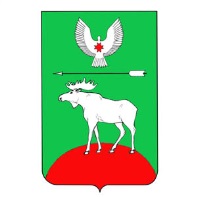  РЕШЕНИЕ Совета депутатов муниципального образования  «Красногорский район»О внесении изменений  в решение  Совета депутатов муниципального образования  «Красногорский  район» от 18.12.2020 г. № 288 «О бюджете муниципального образования «Красногорский  район» на 2021 год и плановый период 2022 и 2023 годов»Принято Советом депутатовмуниципального образования                                                                                 «Красногорский район»                                                 		16 августа 2021 года                                 Совет депутатов  муниципального образования «Красногорский район»РЕШАЕТ:1.	 Внести в Решение  Совета депутатов муниципального образования «Красногорский район» от 18.12.2020 года N 288 «О бюджете муниципального образования «Красногорский район» на 2021 год и плановый период 2022 и 2023 годов» следующие изменения:Пункт 1 статьи 1 изложить в следующей редакции:1. Утвердить основные характеристики бюджета Красногорского района  на 2021 год:прогнозируемый общий объем доходов бюджета Красногорского района на 2021 год согласно классификации доходов бюджетов Российской Федерации в сумме 430 268,4 тыс. рублей, в том числе объем безвозмездных поступлений в сумме 352 766,3 тыс. рублей, из них объем межбюджетных трансфертов, получаемых из бюджетов бюджетной системы Российской Федерации, в сумме 352 685,7 тыс. рублей согласно Приложению 1 к настоящему Решению;общий объем расходов бюджета Красногорского района в сумме 438 372,5 тыс. рублей;верхний предел муниципального внутреннего долга на 1 января 2022 года в сумме 70 346,4 тыс. рублей, в том числе верхний предел по муниципальным гарантиям Красногорского района в сумме 0,0 тыс. рублей;дефицит бюджета Красногорского района 8 104,1 тыс. рублей. Пункт 2 статьи 1 изложить в следующей редакции:1. Утвердить основные характеристики бюджета Красногорского района  на 2022 год и на 2023 год:прогнозируемый общий объем доходов бюджета Красногорского района на 2022 год в сумме 320 905,8 тыс. рублей, в том числе объем безвозмездных поступлений в сумме 243 637,8 тыс. рублей, из них объем межбюджетных трансфертов, получаемых из бюджетов бюджетной системы Российской Федерации, в сумме 243 637,8 тыс. рублей, и на 2023 год в сумме 346 653,0 тыс. рублей, в том числе объем безвозмездных поступлений в сумме 265 586,0 тыс. рублей, из них объем межбюджетных трансфертов, получаемых из бюджетов бюджетной системы Российской Федерации, в сумме 265 586,0 тыс. рублей.;общий объем расходов бюджета Красногорского района на 2022 год в сумме 320 905,8 тыс. рублей, в том числе условно утвержденные расходы в сумме 2 392,0 тыс. рублей, и на 2023 год в сумме 346 653,0 тыс. рублей, в том числе условно утвержденные расходы в сумме 4 423,0 тыс. рублей;верхний предел муниципального внутреннего долга Красногорского района на 1 января 2023 года в сумме  38 723,2  тыс. рублей в том числе верхний предел по муниципальным гарантиям Красногорского района в сумме 0,0 тыс.рублей и на 1 января 2024 года в сумме  38 723,2  тыс. рублей в том числе верхний предел по муниципальным гарантиям Красногорского района в сумме 0,0 тыс.рублей;дефицит бюджета Красногорского района на 2022 год в сумме 0,0 тыс. рублей и на 2023 год в сумме   0,0 тыс. рублей.Пункт 2 статьи 8 изложить в следующей редакции:2. Утвердить предельный объем расходов на обслуживание муниципального внутреннего долга Красногорского района  в 2021 году в размере 2594,3 тыс. рублей, в 2022 году в размере 3601,3 тыс. рублей и в 2023 году в размере 3601,3 тыс. рублей.Приложение № 1 «Прогнозируемый общий объем доходов на 2021 год и плановый период 2022 и 2023 годов согласно классификации доходов бюджетов Российской Федерации» изложить в прилагаемой к настоящему решению редакции.Приложение № 2 «Источники внутреннего финансирования дефицита бюджета Красногорского района на 2021 год» изложить в прилагаемой к настоящему решению редакции.Приложение № 3 «Источники внутреннего финансирования дефицита бюджета Красногорского района на плановый период 2022 и 2023 годов» изложить в прилагаемой к настоящему решению редакции.Приложение № 7 «Ведомственная классификация расходов бюджета муниципального образования «Красногорский район» на 2021 год» изложить в прилагаемой к настоящему решению редакции.Приложение № 8 «Ведомственная классификация расходов бюджета муниципального образования «Красногорский район» на плановый период 2022 и 2023 годов» изложить в прилагаемой к настоящему решению редакции.Приложение № 9 «Предельные ассигнования из бюджета муниципального образования «Красногорский район» на 2021 год по целевым статьям (муниципальным программам и непрограммным направлениям деятельности), группам (группам и подгруппам) видов расходов классификации расходов бюджетов Российской Федерации» изложить в прилагаемой к настоящему решению редакции.Приложение № 10 «Предельные ассигнования из бюджета муниципального образования «Красногорский район» на плановый период 2022 и 2023 годов по целевым статьям (муниципальным программам и непрограммным направлениям деятельности), группам (группам и подгруппам) видов расходов классификации расходов бюджетов Российской Федерации» изложить в прилагаемой к настоящему решению редакции.Приложение № 11 «Предельные ассигнования из бюджета муниципального образования «Красногорский район» на 2021 год по разделам и подразделам, целевым статьям, группам (группам и подгруппам) видов расходов классификации расходов бюджетов Российской Федерации» изложить в прилагаемой к настоящему решению редакции.Приложение № 12 «Предельные ассигнования из бюджета муниципального образования «Красногорский район» на плановый период 2022 и 2023 годов по разделам и подразделам, целевым статьям, группам (группам и подгруппам) видов расходов классификации расходов бюджетов Российской Федерации» изложить в прилагаемой к настоящему решению редакции.Приложение № 15 «Программа муниципальных внутренних заимствований  муниципального образования «Красногорский район» на 2021 год» изложить в прилагаемой к настоящему решению редакции.2. Настоящее решение вступает в силу после официального опубликования.Председатель Совета депутатовмуниципального образования«Красногорский район»                                                                 И. Б. ПрокашевГлава муниципального образования«Красногорский район»-			                                  В.С. Корепановсело Красногорское№ 329ПОЯСНИТЕЛЬНАЯ ЗАПИСКАк решению Совета депутатов муниципального образования «Красногорский район» от  16 августа 2021 года № 329 «О внесении изменений в решение Совета депутатов муниципального образования «Красногорский район» от 18.12.2020 № 288 «О бюджете муниципального образования «Красногорский район» на 2021 год и на плановый период 2022 и 2023 годов» В соответствии со статьей 83 Бюджетного Кодекса РФ и статьей 18 Положения о бюджетном процессе в муниципальном образовании «Красногорский район», утвержденного решением Совета депутатов муниципального образования «Красногорский район» от 26.12.2017 г. № 110, вносятся изменения в решение Совета депутатов муниципального образования «Красногорский район» от 18.12.2020 г. № 288 «О бюджете муниципального образования «Красногорский район» на 2021 год и на плановый период 2022 и 2023 годов» 1. Основные характеристики бюджета муниципального образования «Красногорский район» на 2021 год изменить следующим образом:Увеличить доходы бюджета муниципального образования «Красногорский район» на 9 127,5 тыс. рублей. Увеличить расходы бюджета муниципального образования «Красногорский район» на  9 127,5 тыс. рублей.2. В связи с выделением муниципальному образованию «Красногорский район» дотации на стимулирование развития муниципальных образований на основании Распоряжения Правительства Удмуртской Республики  №536-р от 27.05.2021 г. в сумме 300,0 тыс. рублей (ежегодный конкурс «Лучшие муниципальные проекты в Удмуртской Республике»):а) увеличить плановое назначение по следующим видам доходов:б) увеличить расходную часть бюджета муниципального образования «Красногорский район» на 300,0 тыс. рублей и распределить по следующим направлениям:3. В связи с выделением муниципальному образованию «Красногорский район» дотации на поддержку мер по обеспечению сбалансированности бюджетов муниципальных образований на основании Распоряжения Правительства Удмуртской Республики  №738-р от 19.07.2021г. в сумме 655,7 тыс. рублей (оплата процентов по коммерческому кредиту):а) увеличить плановое назначение по следующим видам доходов:б) увеличить расходную часть бюджета муниципального образования «Красногорский район» на 655,7 тыс. рублей и распределить по следующим направлениям:4. В связи с выделением муниципальному образованию «Красногорский район» дотации на поддержку мер по обеспечению сбалансированности бюджетов муниципальных образований на основании Распоряжения Правительства Удмуртской Республики  №742-р от 20.07.2021г. в сумме 642,0 тыс. рублей (безопасность образовательных учреждений):а) увеличить плановое назначение по следующим видам доходов:б) увеличить расходную часть бюджета муниципального образования «Красногорский район» на 642,0 тыс. рублей и распределить по следующим направлениям:5. В связи с выделением муниципальному образованию «Красногорский район» дотации на поддержку мер по обеспечению сбалансированности бюджетов муниципальных образований на основании Распоряжения Правительства Удмуртской Республики  №737-р от 19.07.2021 г. в сумме 1000 тыс. рублей (приобретение автомобиля):а) увеличить плановое назначение по следующим видам доходов:б) увеличить расходную часть бюджета муниципального образования «Красногорский район» на 1000 тыс. рублей и распределить по следующим направлениям:6. В связи с выделением муниципальному образованию «Красногорский район» дотации на поддержку мер по обеспечению сбалансированности бюджетов муниципальных образований на основании Распоряжения Правительства Удмуртской Республики  №751-р от 26.07.2021г. в сумме 4408,7 тыс. рублей (переселение граждан из аварийного жилищного фонда):а) увеличить плановое назначение по следующим видам доходов:б) увеличить расходную часть бюджета муниципального образования «Красногорский район» на 4408,7 тыс. рублей и распределить по следующим направлениям:7. В связи с выделением муниципальному образованию «Красногорский район» дотации на поддержку мер по обеспечению сбалансированности бюджетов муниципальных образований на основании Распоряжения Правительства Удмуртской Республики  №753-р от 26.07.2021г. в сумме 550,0 тыс. рублей (благоустройство территории кладбища в д. Ботаниха и в с. Кокман по проекту развития общественной инфраструктуры, основанного на местной инициативе):а) увеличить плановое назначение по следующим видам доходов:б) увеличить расходную часть бюджета муниципального образования «Красногорский район» на 550,0 тыс. рублей и распределить по следующим направлениям:8. В связи с выделением муниципальному образованию «Красногорский район» дотации на поддержку мер по обеспечению сбалансированности бюджетов муниципальных образований на основании Распоряжения Правительства Удмуртской Республики  №754-р от 26.07.2021г. в сумме 200,0 тыс. рублей (обустройство пляжа):а) увеличить плановое назначение по следующим видам доходов:б) увеличить расходную часть бюджета муниципального образования «Красногорский район» на 200,0 тыс. рублей и распределить по следующим направлениям:9. В связи с выделением муниципальному образованию «Красногорский район» дотации на поддержку мер по обеспечению сбалансированности бюджетов муниципальных образований на основании Распоряжения Правительства Удмуртской Республики  №803-р от 05.08.2021г. в сумме 1 300,0 тыс. рублей (на реализацию проектов по благоустройству территорий: 300,0 тыс. рублей – проект «Кузница счастья»; 200,0 тыс. рублей – проект «Строительство подворья Бабы Яги»; 800,0 тыс. рублей – на программу «Малые дела»):а) увеличить плановое назначение по следующим видам доходов:б) увеличить расходную часть бюджета муниципального образования «Красногорский район» на 1 300,0 тыс. рублей и распределить по следующим направлениям:10. В связи с прогнозируемым поступлением дополнительных доходов, в целях реализации в Удмуртской Республике проекта развития общественной инфраструктуры, основанных на местных инициативах:а) увеличить плановое назначение на 71,1 тыс. рублей по следующим видам доходов:б) увеличить расходную часть бюджета муниципального образования «Красногорский район» на 71,1 тыс. рублей и распределить по следующим направлениям:11. Перераспределить ассигнования между главными распорядителями бюджетных средств на 2021 год:12. Перераспределить ассигнования между главными распорядителями бюджетных средств на 2021 -2023 годы для оплаты процентов по коммерческому кредиту (процедура «перекредитования»):13. Увеличить субвенцию на 13 090,6 тыс. рублей в соответствии с доведенными уведомлениями по расчетам между бюджетами и Постановлениями Правительства УР и направить: - 21,3 тыс. рублей – Расходы по предоставлению мер социальной поддержки по освобождению родителей (законных представителей), если один или оба из которых являются инвалидами первой или второй группы и не имеют других доходов, кроме пенсии, от платы за присмотр и уход за детьми в муниципальных образовательных организациях, находящихся на территории Удмуртской Республики, реализующих образовательную деятельность;- 26,5 тыс. рублей – на создание и организацию деятельности комиссий по делам несовершеннолетних и защите их прав;- 62,1 тыс. рублей – на обеспечение осуществления отдельных государственных полномочий, передаваемых в соответствии с Законом Удмуртской Республики от 14 марта 2013 года № 8-РЗ "Об обеспечении жилыми помещениями детей-сирот и детей, оставшихся без попечения родителей, а также лиц из числа детей-сирот и детей, оставшихся без попечения родителей», за исключением расходов на осуществление деятельности специалистов;- 25,2 тыс. рублей – на осуществление деятельности специалистов, осуществляющих государственных полномочий, передаваемые в соответствии с Законом Удмуртской Республики от 14 марта 2013 года № 8-РЗ "Об обеспечении жилыми помещениями детей-сирот и детей, оставшихся без попечения родителей, а также лиц из числа детей-сирот и детей, оставшихся без попечения родителей";- 106,2 тыс. рублей – на выплату денежных средств на содержание детей, находящихся под опекой (попечительством);- 2,5 тыс. рублей – на реализацию закона УР от 17 сентября 2007 года №53-РЗ "Об административных комиссиях в Удмуртской Республике";- 58,2 тыс. рублей – на осуществление отдельных государственных полномочий в области архивного дела;- 3514,3 тыс. рублей – на обеспечение государственных гарантий реализации прав на получение общедоступного и бесплатного дошкольного образования в муниципальных дошкольных образовательных организациях;- 9204,7 тыс. рублей – на обеспечение государственных гарантий реализации прав на получение общедоступного и бесплатного дошкольного, начального общего, основного общего, среднего общего образования в муниципальных общеобразовательных организациях, обеспечение дополнительного образования детей в муниципальных общеобразовательных организациях;- 62,3 тыс. рублей – на компенсацию части платы, взимаемой с родителей (законных представителей) за присмотр и уход за детьми в образовательных организациях, находящихся на территории Удмуртской Республики, реализующих образовательную программу дошкольного образования;- 7,3 тыс. рублей – на расходы по предоставлению мер социальной поддержки по освобождению родителей (законных представителей), если один или оба из которых являются инвалидами первой или второй группы и не имеют других доходов, кроме пенсии, от платы за присмотр и уход за детьми в муниципальных образовательных организациях, находящихся на территории Удмуртской Республики, реализующих образовательную программу дошкольного образования.	14. Уменьшить субвенцию на 787,6 тыс. рублей в соответствии с доведенными уведомлениями по расчетам между бюджетами и Постановлениями Правительства УР:- 80,3 тыс. рублей – на организацию и осуществление деятельности по опеке и попечительству в отношении несовершеннолетних;- 3,2 тыс. рублей – на организацию социальной поддержки детей-сирот и детей, оставшихся без попечения родителей;- 50,0 тыс. рублей – на социальную поддержку детей-сирот и детей, оставшихся без попечения родителей, переданных в приемные семьи;- 10,8 тыс. рублей – на выплату единовременных пособий при всех формах устройства детей, лишенных родительского попечения, в семью;- 643,3 тыс. рублей – на предоставление мер социальной поддержки многодетным семьям (бесплатное питание для обучающихся общеобразовательных организаций).15. Увеличить субсидию на 1 087,5 тыс. рублей в соответствии с доведенными уведомлениями по расчетам между бюджетами и Постановлениями Правительства УР и направить:- 540,9 тыс. рублей – на переселение граждан из аварийного жилищного фонда, осуществляемые за счет средств бюджетов субъектов Российской Федерации, в том числе за счет субсидий из бюджетов субъектов Российской Федерации местным бюджетам;- 15,4 тыс. рублей – на расходы по присмотру и уходу за детьми-инвалидами, детьми-сиротами и детьми, оставшимися без попечения родителей, а также за детьми с туберкулёзной интоксикацией, обучающимися в муниципальных образовательных организациях, находящихся на территории Удмуртской Республики, реализующих образовательную программу дошкольного образования; - 531,2 тыс. рублей – на обеспечение питанием детей дошкольного и школьного возраста в Удмуртской Республике.16. Уменьшить субсидию на 621,2 тыс. рублей в соответствии с доведенными уведомлениями по расчетам между бюджетами и Постановлениями Правительства УР:- 620,1 тыс. рублей – на обеспечение питанием детей дошкольного и школьного возраста в Удмуртской Республике;- 1,1 тыс. рублей -  на организацию отдыха, оздоровления и занятости детей, подростков и молодежи в Удмуртской Республике.17. Увеличить прочие межбюджетные трансферты на 846,6 тыс. рублей в соответствии с доведенными уведомлениями по расчетам между бюджетами и Постановлениями Правительства УР и направить:- 26,6 тыс. рублей – на дополнительное профессиональное образование по профилю педагогической деятельности;- 820,0 тыс. рублей – на реализацию молодежного инициативного бюджетирования.18. Уменьшить субсидию на 2022 год на 30 348,1 тыс. рублей в соответствии с доведенными уведомлениями по расчетам между бюджетами и Постановлениями Правительства УР:- 348,1 тыс. рублей – на организацию бесплатного горячего питания обучающихся, получающих начальное общее образование в государственных и муниципальных образовательных организациях;- 30 000 тыс. рублей -  на развитие сети автомобильных дорог Удмуртской Республики.19. Уменьшить субсидию на 2023 год на 482,3 тыс. рублей в соответствии с доведенными уведомлениями по расчетам между бюджетами и Постановлениями Правительства УР:- 482,3 тыс. рублей – на организацию бесплатного горячего питания обучающихся, получающих начальное общее образование в государственных и муниципальных образовательных организациях.ПРОЕКТРЕШЕНИЕ Совета депутатов муниципального образования«Красногорский район»  О внесении изменений в прогнозный план приватизации объектов муниципальной собственности  муниципального образования  «Красногорский район» на 2021-2023 г.г. Принято Советом депутатовмуниципального образования  «Красногорский район»                                                                  16 августа 2021 года	     В соответствии с Гражданским кодексом Российской Федерации, Жилищным кодексом Российской Федерации, Федеральным законом от 06.10.2003 № 131-ФЗ «Об общих принципах организации местного самоуправления в Российской Федерации», Федеральным законом от 29.07.1998 №135-ФЗ «Об оценочной деятельности в Российской Федерации», руководствуясь Уставом муниципального образования «Красногорский район», Совет депутатов муниципального образования «Красногорский район» РЕШАЕТ:1. Дополнить прогнозный план приватизации объектов муниципальной собственности  муниципального образования «Красногорский район» на 2021-2023 годы, утвержденный решением Совета депутатов муниципального образования «Красногорский район» от 18.12.2020 года № 291 (в редакции решений Совета депутатов от 15.04.2021 г. № 318, от 10.06.2021 г. № 327), следующим объектом  муниципального имущества, включив его в прогнозный план приватизации на 2021 год строкой № 6:Председатель Совета депутатовмуниципального образования«Красногорский район»                                                                    И.Б. ПрокашевГлава муниципального образования«Красногорский район»                                                                 В.С. Корепановсело Красногорское16 августа 2021 года    № 330СОВЕТ ДЕПУТАТОВМУНИЦИПАЛЬНОГО  ОБРАЗОВАНИЯ «КРАСНОГОРСКИЙ РАЙОН»УДМУРТСКОЙ  РЕСПУБЛИКИ№ п/пФормулировка   рассматриваемого  вопросаДокладчик№ решения1О внесении изменений  в решение  Совета депутатов муниципального образования  «Красногорский  район» от 18.12.2020г. № 288 «О бюджете муниципального образования «Красногорский  район» на 2021 год и плановый период 2022 и 2023 годов»Стяжкина Е.А.3292О внесении изменений в прогнозный план приватизации объектов муниципальной собственности  муниципального образования   «Красногорский район» на 2021-2023 г.г. Кандакова С.В.330Код бюджетной классификацииНаименованиеСумма тыс. руб.2 02 19999 05 0000 150Прочие дотации бюджетам муниципальных районов300,0НаименованиеКод бюджетной классификацииКод бюджетной классификацииСумма, тыс. руб.Управление финансов Администрации муниципального образования «Красногорский  район»Управление финансов Администрации муниципального образования «Красногорский  район»Управление финансов Администрации муниципального образования «Красногорский  район»300,0Муниципальная программа "Муниципальное управление"Муниципальная программа "Муниципальное управление"Муниципальная программа "Муниципальное управление"Подпрограмма "Управление муниципальными финансами"Подпрограмма "Управление муниципальными финансами"Подпрограмма "Управление муниципальными финансами"Расходы на стимулирование развития муниципальных образованийРасходы на стимулирование развития муниципальных образований545 1402 0920165000 512 300,0Код бюджетной классификацииНаименованиеСумма тыс. руб.2 02 15002 05 0000 150Дотации бюджетам муниципальных районов на поддержку мер по обеспечению сбалансированности бюджетов655,7НаименованиеКод бюджетной классификацииКод бюджетной классификацииСумма, тыс. руб.Администрация муниципального образования «Красногорский  район»Администрация муниципального образования «Красногорский  район»Администрация муниципального образования «Красногорский  район»655,7Муниципальная программа "Муниципальное управление"Муниципальная программа "Муниципальное управление"Муниципальная программа "Муниципальное управление"Подпрограмма "Управление муниципальными финансами"Подпрограмма "Управление муниципальными финансами"Подпрограмма "Управление муниципальными финансами"Расходы на обслуживание муниципально-го долгаРасходы на обслуживание муниципально-го долга526 1301 0920260070 730655,7Код бюджетной классификацииНаименованиеСумма тыс. руб.2 02 15002 05 0000 150Дотации бюджетам муниципальных районов на поддержку мер по обеспечению сбалансированности бюджетов642,0НаименованиеКод бюджетной классификацииКод бюджетной классификацииСумма, тыс. руб.Отдел народного образования Администрации муниципального образования «Красногорский район»Отдел народного образования Администрации муниципального образования «Красногорский район»Отдел народного образования Администрации муниципального образования «Красногорский район»642,0Муниципальная программа «Развитие образования и воспитание»Муниципальная программа «Развитие образования и воспитание»Муниципальная программа «Развитие образования и воспитание»Подпрограмма «Управление системой образования муниципального образования «Красногорский район»Подпрограмма «Управление системой образования муниципального образования «Красногорский район»Подпрограмма «Управление системой образования муниципального образования «Красногорский район»Безопасность образовательных учрежденийБезопасность образовательных учреждений541 0709 0150160270 244642,0Код бюджетной классификацииНаименованиеСумма на 2021 год тыс. руб.2 02 15002 05 0000 150Дотации бюджетам муниципальных районов на поддержку мер по обеспечению сбалансированности бюджетов1000,0Код бюджетной классификацииНаименование Наименование Сумма, тыс. руб.Администрация муниципального образования «Красногорский  район»Администрация муниципального образования «Красногорский  район»Администрация муниципального образования «Красногорский  район»1000,0Муниципальная программа «Муниципальное управление»Муниципальная программа «Муниципальное управление»Муниципальная программа «Муниципальное управление»Муниципальная программа «Муниципальное управление»Подпрограмма «Организация муниципального управления»Подпрограмма «Организация муниципального управления»Подпрограмма «Организация муниципального управления»Подпрограмма «Организация муниципального управления»Расходы на содержание центрального аппаратаРасходы на содержание центрального аппарата526 0104 0910260030 2441000,0Код бюджетной классификацииНаименованиеСумма на 2021 год тыс. руб.2 02 15002 05 0000 150Дотации бюджетам муниципальных районов на поддержку мер по обеспечению сбалансированности бюджетов4408,7Код бюджетной классификацииНаименование Наименование Сумма, тыс. руб.Администрация муниципального образования «Красногорский  район»Администрация муниципального образования «Красногорский  район»Администрация муниципального образования «Красногорский  район»4408,7Муниципальная программа «Содержание и развитие муниципального хозяйства муниципального образования Красногорский район»Муниципальная программа «Содержание и развитие муниципального хозяйства муниципального образования Красногорский район»Муниципальная программа «Содержание и развитие муниципального хозяйства муниципального образования Красногорский район»Муниципальная программа «Содержание и развитие муниципального хозяйства муниципального образования Красногорский район»Подпрограмма «Содержание и развитие жилищного хозяйства»Подпрограмма «Содержание и развитие жилищного хозяйства»Подпрограмма «Содержание и развитие жилищного хозяйства»Подпрограмма «Содержание и развитие жилищного хозяйства»Расходы на переселение граждан из аварийного жилищного фонда, осуществляемые за счет средств местных бюджетовРасходы на переселение граждан из аварийного жилищного фонда, осуществляемые за счет средств местных бюджетов526 0501 072F36748S 4124408,7Код бюджетной классификацииНаименованиеСумма на 2021 год тыс. руб.2 02 15002 05 0000 150Дотации бюджетам муниципальных районов на поддержку мер по обеспечению сбалансированности бюджетов550,0Код бюджетной классификацииНаименование Наименование Сумма, тыс. руб.Управление финансов Администрации муниципального образования «Красногорский  район»Управление финансов Администрации муниципального образования «Красногорский  район»Управление финансов Администрации муниципального образования «Красногорский  район»550,0Непрограммное направления расходовНепрограммное направления расходовНепрограммное направления расходовНепрограммное направления расходовМероприятия по инициативному бюд-жетированию за счет дотации на сбалансированность бюджетаМероприятия по инициативному бюд-жетированию за счет дотации на сбалансированность бюджета545 1402 9900062420 512550,0Код бюджетной классификацииНаименованиеСумма на 2021 год тыс. руб.2 02 15002 05 0000 150Дотации бюджетам муниципальных районов на поддержку мер по обеспечению сбалансированности бюджетов200,0Код бюджетной классификацииНаименование Наименование Сумма, тыс. руб.Администрация муниципального образования «Красногорский  район»Администрация муниципального образования «Красногорский  район»Администрация муниципального образования «Красногорский  район»200,0Муниципальная программа «Безопасность»Муниципальная программа «Безопасность»Муниципальная программа «Безопасность»Муниципальная программа «Безопасность»Подпрограмма «Предупреждение и ликвидация последствий чрезвычайных ситуаций и стихийных бедствий»Подпрограмма «Предупреждение и ликвидация последствий чрезвычайных ситуаций и стихийных бедствий»Подпрограмма «Предупреждение и ликвидация последствий чрезвычайных ситуаций и стихийных бедствий»Подпрограмма «Предупреждение и ликвидация последствий чрезвычайных ситуаций и стихийных бедствий»Развитие и обустройство мест массового отдыха населенияРазвитие и обустройство мест массового отдыха населения526  0314 0610161920 244200,0Код бюджетной классификацииНаименованиеСумма на 2021 год тыс. руб.2 02 15002 05 0000 150Дотации бюджетам муниципальных районов на поддержку мер по обеспечению сбалансированности бюджетов1 300,0Код бюджетной классификацииНаименование Наименование Сумма, тыс. руб.Управление финансов Администрации муниципального образования «Красногорский  район»Управление финансов Администрации муниципального образования «Красногорский  район»Управление финансов Администрации муниципального образования «Красногорский  район»  1 300,0Непрограммное направления расходовНепрограммное направления расходовНепрограммное направления расходовНепрограммное направления расходовРасходы за счет дотации на поддержку мер по обеспечению сбалансированности бюджетовРасходы за счет дотации на поддержку мер по обеспечению сбалансированности бюджетов545 1402 9900064010 512  1 300,0Код бюджетной классификацииНаименованиеСумма на 2021 год тыс. руб.1 17 15030 05 0500 150Инициативные платежи, зачисляемые в бюд-жеты муниципальных районов (добровольные пожертвования физических лиц – населения (жителей) на реализацию инициативного проекта муниципального образования «Крас-ногорский район»61,11 17 15030 05 0600 150Инициативные платежи, зачисляемые в бюд-жеты муниципальных районов (добровольные пожертвования юридических лиц (инди-видуальных предпринимателей, крестьянских (фермерских) хозяйств) на реализацию инициативного проекта муниципального образования «Красногорский район»10,0Код бюджетной классификацииНаименование Наименование Сумма, тыс. руб.Администрация муниципального образования «Красногорский  район»Администрация муниципального образования «Красногорский  район»Администрация муниципального образования «Красногорский  район»71,1Непрограммное направление расходовНепрограммное направление расходовНепрограммное направление расходовНепрограммное направление расходовМероприятия по инициативному бюд-жетированию за счет средств юриди-ческих лиц (индивидуальных пред-принимателей,крестьянских (фер-мерских) хозяйств)Мероприятия по инициативному бюд-жетированию за счет средств юриди-ческих лиц (индивидуальных пред-принимателей,крестьянских (фер-мерских) хозяйств)526 0701 9900062380 244 10,0Мероприятия по инициативному бюд-жетированию за счет средств населенияМероприятия по инициативному бюд-жетированию за счет средств населения526 0701 9900062410 24461,1НаименованиеНаименованиеКод бюджетной классификацииКод бюджетной классификацииСумма, тыс. руб.Уменьшить ассигнованияУменьшить ассигнованияУменьшить ассигнованияУменьшить ассигнования-1557,7Администрация муниципального образования «Красногорский  район»Администрация муниципального образования «Красногорский  район»Администрация муниципального образования «Красногорский  район»Администрация муниципального образования «Красногорский  район»-1557,7Муниципальная программа «Содержание и развитие муниципального хозяйства муниципального образования «Красногорский район»Муниципальная программа «Содержание и развитие муниципального хозяйства муниципального образования «Красногорский район»Муниципальная программа «Содержание и развитие муниципального хозяйства муниципального образования «Красногорский район»Муниципальная программа «Содержание и развитие муниципального хозяйства муниципального образования «Красногорский район»Подпрограмма "Содержание и развитие жилищного хозяйства"Подпрограмма "Содержание и развитие жилищного хозяйства"Подпрограмма "Содержание и развитие жилищного хозяйства"Подпрограмма "Содержание и развитие жилищного хозяйства"Ремонт муниципального жилья526 0501 0720362110 244526 0501 0720362110 244526 0501 0720362110 244-274,3Расходы на финансирование МУП ЖКС муниципального образования "Красногорский район"526 0505 0720262240 813526 0505 0720262240 813526 0505 0720262240 813-17,5Муниципальная программа «Муниципальное управление»Муниципальная программа «Муниципальное управление»Муниципальная программа «Муниципальное управление»Муниципальная программа «Муниципальное управление»Подпрограмма "Управление муниципальными финансами"Подпрограмма "Управление муниципальными финансами"Подпрограмма "Управление муниципальными финансами"Подпрограмма "Управление муниципальными финансами"Расходы на обслуживание муниципального долга526 1301 0920260070 730526 1301 0920260070 730526 1301 0920260070 730-1210,9Подпрограмма  «Организация муниципального управления»Подпрограмма  «Организация муниципального управления»Подпрограмма  «Организация муниципального управления»Расходы на содержание центрального аппарата526 0104 0910260030 129526 0104 0910260030 129526 0104 0910260030 129-5,0Подпрограмма "Организация отдыха, оздоровления, занятости и трудоустройства детей, подростков и молодежи"Подпрограмма "Организация отдыха, оздоровления, занятости и трудоустройства детей, подростков и молодежи"Подпрограмма "Организация отдыха, оздоровления, занятости и трудоустройства детей, подростков и молодежи"Подпрограмма "Организация отдыха, оздоровления, занятости и трудоустройства детей, подростков и молодежи"Трудоустройство школьников за счёт средств местного бюджета526 0707 0160161450 244526 0707 0160161450 244526 0707 0160161450 244-50,0                                               Увеличить ассигнования                                               Увеличить ассигнования                                               Увеличить ассигнования                                               Увеличить ассигнования1557,7Отдел народного образования Администрации муниципального образования «Красногорский район»Отдел народного образования Администрации муниципального образования «Красногорский район»Отдел народного образования Администрации муниципального образования «Красногорский район»Отдел народного образования Администрации муниципального образования «Красногорский район»1507,7Муниципальная программа «Развитие образования и воспитание»Муниципальная программа «Развитие образования и воспитание»Муниципальная программа «Развитие образования и воспитание»Муниципальная программа «Развитие образования и воспитание»Подпрограмма "Развитие дошкольного образования"Подпрограмма "Развитие дошкольного образования"Подпрограмма "Развитие дошкольного образования"Подпрограмма "Развитие дошкольного образования"Оказание муниципальными учреж-дениями муниципальных услуг, выпол-нение работ, финансовое обеспечение деятельности муниципальных учреждений541 0701 0110166770 247541 0701 0110166770 611541 0701 0110166770 247541 0701 0110166770 611541 0701 0110166770 247541 0701 0110166770 61158,5169,1Подпрограмма "Развитие общего образования"Подпрограмма "Развитие общего образования"Подпрограмма "Развитие общего образования"Подпрограмма "Развитие общего образования"Оказание муниципальными учреж-дениями муниципальных услуг, выпол-нение работ, финансовое обеспечение деятельности муниципальных учреждений541 0702 0120166770 244541 0702 0120166770 247541 0702 0120166770 611 541 0702 0120166770 621541 0702 0120166770 244541 0702 0120166770 247541 0702 0120166770 611 541 0702 0120166770 621541 0702 0120166770 244541 0702 0120166770 247541 0702 0120166770 611 541 0702 0120166770 62199,3100,2297,666,8Подпрограмма "Развитие дополнительного образования детей"Подпрограмма "Развитие дополнительного образования детей"Подпрограмма "Развитие дополнительного образования детей"Подпрограмма "Развитие дополнительного образования детей"Оказание муниципальными учреж-дениями муниципальных услуг, выпол-нение работ, финансовое обеспечение деятельности муниципальных учреждений541 0702 0130166770 611 541 0702 0130166770 621541 0702 0130166770 611 541 0702 0130166770 621541 0702 0130166770 611 541 0702 0130166770 62145,112,1Подпрограмма "Управление системой образования муниципального образования «Красногорский район»"Подпрограмма "Управление системой образования муниципального образования «Красногорский район»"Подпрограмма "Управление системой образования муниципального образования «Красногорский район»"Подпрограмма "Управление системой образования муниципального образования «Красногорский район»"Расходы на содержание центрального аппарата541 0709 0150160030 121541 0709 0150160030 121541 0709 0150160030 12118,6Расходы на обеспечение деятельности централизованных бухгалтерий и прочих учреждений541 0709 0150160120 111541 0709 0150160120 247541 0709 0150160120 111541 0709 0150160120 247541 0709 0150160120 111541 0709 0150160120 247636,34,1Отдел культуры, спорта и молодежной политики Администрации муниципального образования "Красногорский район"Отдел культуры, спорта и молодежной политики Администрации муниципального образования "Красногорский район"Отдел культуры, спорта и молодежной политики Администрации муниципального образования "Красногорский район"Отдел культуры, спорта и молодежной политики Администрации муниципального образования "Красногорский район"50,0Муниципальная программа «Развитие образования и воспитание»Муниципальная программа «Развитие образования и воспитание»Муниципальная программа «Развитие образования и воспитание»Муниципальная программа «Развитие образования и воспитание»Подпрограмма "Организация отдыха, оздоровления, занятости и трудоустройства детей, подростков и молодежи"Подпрограмма "Организация отдыха, оздоровления, занятости и трудоустройства детей, подростков и молодежи"Подпрограмма "Организация отдыха, оздоровления, занятости и трудоустройства детей, подростков и молодежи"Подпрограмма "Организация отдыха, оздоровления, занятости и трудоустройства детей, подростков и молодежи"Трудоустройство школьников за счёт средств местного бюджета541 0707 0160161450 244541 0707 0160161450 244541 0707 0160161450 24450,0НаименованиеКод бюджетной классификацииКод бюджетной классификацииСумма, тыс. рублейСумма, тыс. рублейСумма, тыс. рублейСумма, тыс. рублейСумма, тыс. рублейСумма, тыс. рублейНаименованиеКод бюджетной классификацииКод бюджетной классификации2021г2022г2022г2022г2023г2023гАдминистрация муниципального образования «Красногорский  район»Администрация муниципального образования «Красногорский  район»Муниципальная программа "Муниципальное управление"Муниципальная программа "Муниципальное управление"Муниципальная программа "Муниципальное управление"Муниципальная программа "Муниципальное управление"Муниципальная программа "Муниципальное управление"Муниципальная программа "Муниципальное управление"Муниципальная программа "Муниципальное управление"Муниципальная программа "Муниципальное управление"Муниципальная программа "Муниципальное управление"Подпрограмма "Управление муниципальными финансами"Подпрограмма "Управление муниципальными финансами"Подпрограмма "Управление муниципальными финансами"Подпрограмма "Управление муниципальными финансами"Подпрограмма "Управление муниципальными финансами"Подпрограмма "Управление муниципальными финансами"Подпрограмма "Управление муниципальными финансами"Подпрограмма "Управление муниципальными финансами"Подпрограмма "Управление муниципальными финансами"Расходы на обслуживание муниципального долга526 1301 0920260070 730526 1301 0920260070 730900,0900,01621,91621,91621,91621,9Подпрограмма "Организация муниципального управления "Подпрограмма "Организация муниципального управления "Подпрограмма "Организация муниципального управления "Подпрограмма "Организация муниципального управления "Подпрограмма "Организация муниципального управления "Подпрограмма "Организация муниципального управления "Подпрограмма "Организация муниципального управления "Подпрограмма "Организация муниципального управления "Подпрограмма "Организация муниципального управления "Расходы на содержание центрального аппарата526 0104 0910260030 121526 0104 0910260030 121-900,0-900,0-1621,9-1621,9-1621,9-1621,9Наименование объектаАдрес местонахожденияГод изготовленияБалансовая стоимость, руб.Предполагаемый срок приватизации6Автомобиль VOLGA Siber 2.4 АТ ComfortУдмуртская Республика  с. Красногорское, пер. Депутатский,23Г2009499 900,003 кв.2021 г.